Св-19 Физика 30.04.2020Задание для обучающихся с применением дистанционных образовательных технологий и электронного обученияДата: 30.04.2020г.Группа: Св-19Учебная дисциплина: ФизикаТема занятия: Соединение проводников Форма:  лабораторная работа  Содержание занятия:  Изучение параллельного   соединения проводниковЛабораторная работа Тема: "Изучение параллельного соединения проводников"Цель: опытным путём проверить выполнение законов параллельного соединения проводников".Оборудование:  источник тока, ключ, 3 амперметра, 2 вольтметра, 2 лампочки, соединительные провода, таблицы погрешностей измерительных приборов.	Проведение эксперимента, обработка результатов измеренийНачертить схему электрической цепи параллельного соединения с двумя лампочками (резисторы заменить на лампочки). Проверить надёжность электрических контактов, правильность подключения амперметра и вольтметра.Проверить работу цепи при разомкнутом и замкнутом ключе.Провести необходимые измерения и вычисления, заполнить бланк отчёта.Сформулировать вывод.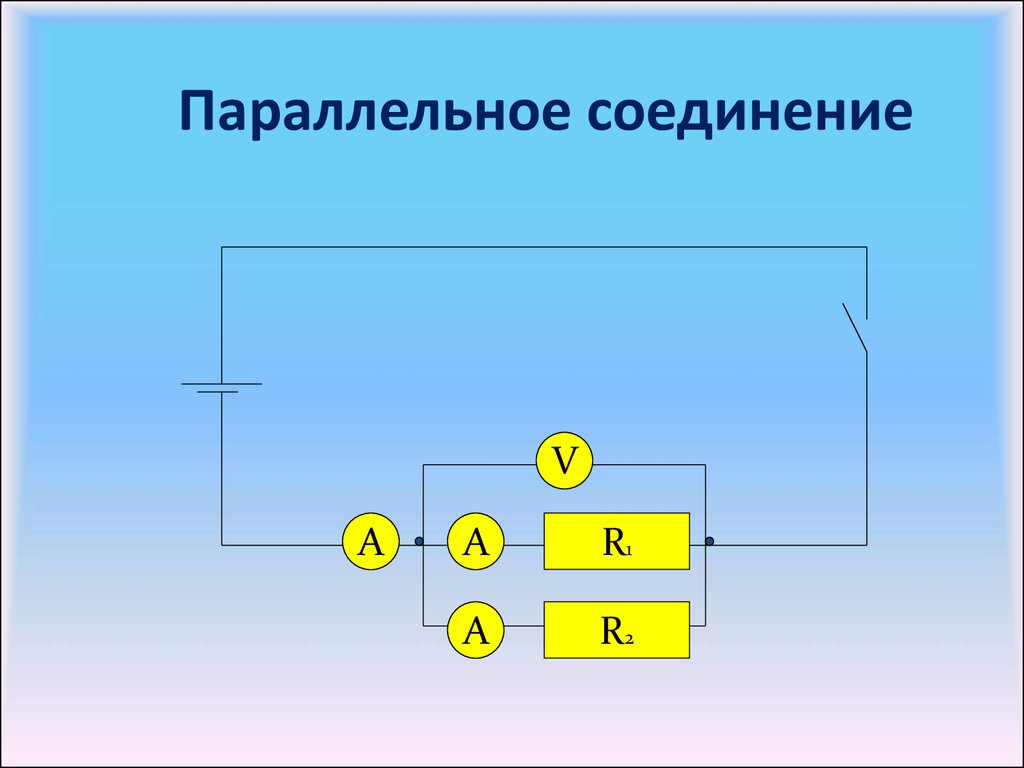 Бланк отчётаВыполним расчёты1). Погрешности измерений  напряжения U ∆иU = 0,15 В(это значение записать в таблицу "Вычислено")∆0U =  =  = 0,1∆U = ∆иU +∆0U = 0,15В + 0,1В= 0,25 В (это значение записать в таблицу "Вычислено")ℰ - относительная погрешность измерения физической величиныℰ = ·100% =   = ???% (это значение записать в таблицу "Вычислено")2). Погрешности измерений силы тока I∆иI = 0,05 А (это значение записать в таблицу "Вычислено")∆0I =  =  = 0,05∆I = ∆иI +∆0I = 0,05 + 0,05 = 0,1 (это значение записать в таблицу "Вычислено")ℰ - относительная погрешность измерения физической величиныIпр =  =  = 0,125 ℰ = ·100% = ·100= 80% (это значение запишите в таблицу)3)  Iобщ = I1 пр + I2 пр  (значения берём из таблицы "Измерено")Iобщ  = ? +? = ?? (это значение записать в таблицу "Вычислено")4). Вычислим сопротивления R1 и  R2  из закона Ома R1 =  =  = ?? (это значение запишите в таблицу)R2 =  =  = ?? (это значение запишите в таблицу)Вычислим Rобщ =   = ?? (это значение запишите в таблицу) 5)  Сравним соотношения   =  = ??    и     =  = ??(должны получиться равные или примерно равные числа)Вывод: опытным путём проверили и доказали  выполнение законов параллельного соединения проводников.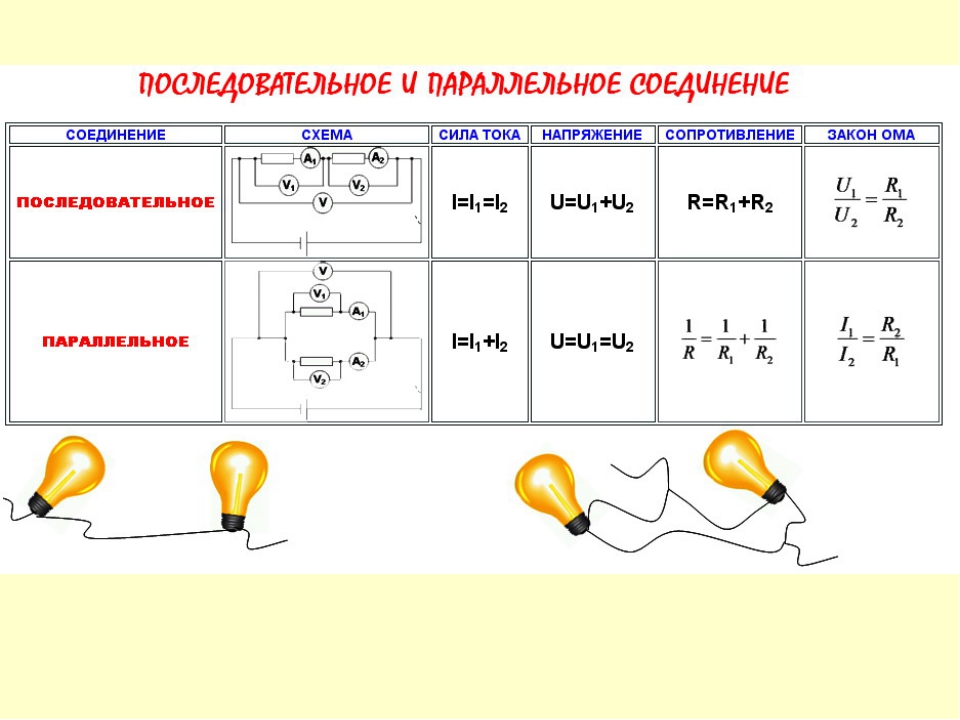 Выполненные задания отправлять Черданцевой Тамаре Исаевне: tich59@mail.ru – электронная почтаWhatsApp                  +79126641840GoogleКлассСрок выполнения задания: 02.05.2020.Форма отчета: Сделать фотоотчёт работы или оформите Word документ ИзмереноИзмереноИзмереноТабличные данныеТабличные данныеТабличные данныеТабличные данныеU пр,ВI 1пр,AI 2пр,А∆иU,В∆0U,В∆иI,А ∆0I,А 3,40,10,15ВычисленоВычисленоВычисленоВычисленоВычисленоВычисленоВычисленоВычислено∆U,В ε U,%∆I,Аε I,%Iобщ,AR1,ОмR2,ОмRобщ,Ом